ФЕДЕРАЛЬНОЕ АГЕНТСТВО ЖЕЛЕЗНОДОРОЖНОГО ТРАНСПОРТА Федеральное государственное бюджетное образовательное учреждение высшего профессионального образования«Петербургский государственный университет путей сообщения Императора Александра I»(ФГБОУ ВПО ПГУПС)Кафедра «Математика и моделирование»ПРОГРАММАпроизводственной практики«ПРЕДДИПЛОМНАЯ ПРАКТИКА» (Б2.П.3)для направления27.04.03 «Системный анализ и управление» по магистерской программе «Системный анализ и исследование операций в технических системах» Форма обучения – очная, заочнаяСанкт-Петербург2015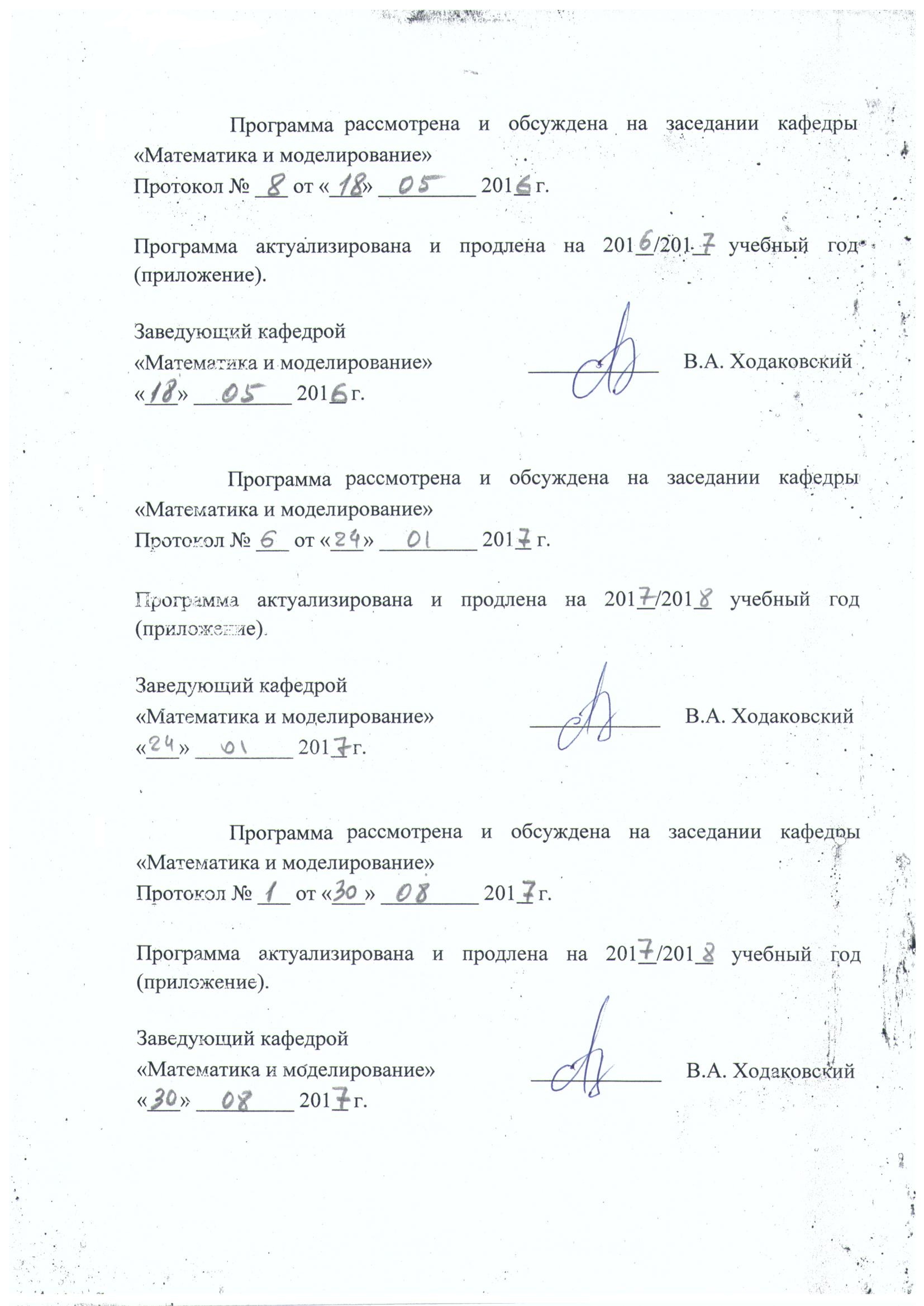 ЛИСТ СОГЛАСОВАНИЙ Рабочая программа рассмотрена, обсуждена на заседании кафедры «Математика и моделирование»Протокол № 5 от «21» января 2015 г. 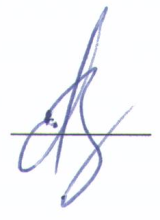 1. Вид практики, способы и формы ее проведенияПрограмма составлена в соответствии с ФГОС ВО, утвержденным «30» октября 2014 г., приказ № 1413 по направлению 27.04.03 «Системный анализ и управление» по производственной практике «Преддипломная практика».Вид практики – производственная.Тип практики:практика по получению профессиональных умений и опыта профессиональной деятельности (в том числе технологическая практика).Способ проведения практики – стационарная.Форма проведения: практика проводится дискретно по периодам проведения практик – путем чередования в календарном учебном графике периодов учебного времени для проведения практик с периодами учебного времени для проведения теоретических занятий.Практика проводится на предприятиях (в организациях) и научно-исследовательских подразделений железнодорожного транспорта и других отраслей экономики, соответствующих направлению подготовки, или компьютерном классе кафедры «Математика и моделирование», или удаленно с использованием подключения к электронным ресурсам кафедры. Задачей проведения практики является внедрение результатов магистерского исследования в организационный или технологический процесс и оценка эффекта, получаемого от этого внедрения. 2. Перечень планируемых результатов обучения при прохождении практики, соотнесенных с планируемыми результатами освоения основной профессиональной образовательной программыПланируемыми результатами прохождения практики является приобретение знаний, умений, навыков и опыта деятельности.В результате прохождения практики обучающийся должен:ЗНАТЬ:Правила и последовательность внедрения результатов научного исследования, в том числе решения системно-аналитической задачи в организационный или технологический процесс;Методы оценки эффекта, полученного после внедрения результатов научного исследования. УМЕТЬ:Планировать и осуществлять внедрение результатов решения системно-аналитической задачи в организационный или технологический процесс;Собирать и анализировать данные о результатах внедрения результатов решения системно-аналитической задачи с целью оценки эффекта, полученного от внедрения.ВЛАДЕТЬ:Навыками внедрения результатов решения системно-аналитической задачи в организационный или технологический процесс и оценки результатов этого внедрения.ПРИОБРЕСТИ ОПЫТ ДЕЯТЕЛЬНОСТИ:научно-исследовательская деятельность;проектно-конструкторская деятельность;проектно-технологическая деятельность;научно-педагогическая деятельность;организационно-управленческая деятельность.Приобретенные знания, умения, навыки и опыт деятельности, характеризующие формирование компетенций, осваиваемых при прохождении данной практики, позволяют решать профессиональные задачи, приведенные в соответствующем перечне по видам профессиональной деятельности в п. 2.4 основной профессиональной образовательной программы (ОПОП).Прохождение практики направлено на формирование следующих общепрофессиональных компетенций (ОПК):способность оформить презентации, представить и доложить результаты системного анализа выполненной работы в области управления техническими объектами (ОПК-3);способность разработать практические рекомендации по использованию качественных и количественных результатов научных исследований (ОПК-4).Прохождение практики направлено на формирование следующих профессиональных компетенций (ПК), соответствующих видам профессиональной деятельности, на которые ориентирована программа магистратуры:научно-исследовательская деятельность:способность применять адекватные методы математического и системного анализа и теории принятия решений для исследования функциональных задач управления техническими объектами на основе отечественных и мировых тенденций развития методов, управления, информационных и интеллектуальных технологий (ПК-1);способность разрабатывать новые методы и адаптировать существующие методы системного анализа вариантов эффективного управления техническими объектами (ПК-2);проектно-конструкторская деятельность:способность разработать и реализовать проекты по системному анализу сложных технических систем на основе современных информационных технологий (Web- и CALS-технологий) (ПК-3);способность формировать технические задания и участвовать в разработке аппаратных и (или) программных средств, экспертно-аналитических систем поддержки принятия оптимальных решений (ПК-4);способность выбирать методы и разрабатывать алгоритмы решения задач управления сложными управляемыми объектами в различных отраслях (ПК-5);проектно-технологическая деятельность:способность применять современные технологии создания сложных комплексов с использованием CASE-средств, контролировать качество разрабатываемых систем управления (ПК-6);научно-педагогическая деятельность:способность принимать непосредственное участие в учебной работе кафедр и других учебных подразделений организаций по направлению подготовки данному направлению подготовки (ПК-7);организационно-управленческая деятельность:способность руководить коллективами разработчиков аппаратных и (или) программных средств и экспертных систем поддержки принимаемых решений при управлении техническими объектами (ПК-8).Область профессиональной деятельности обучающихся, прошедших данную практику, приведена в п. 2.1 ОПОП.Объекты профессиональной деятельности обучающихся, прошедших данную практику, приведены в п. 2.2 ОПОП.3. Место практики в структуре основной профессиональной образовательной программыПрактика «Преддипломная практика» (Б2.П.3) относится к Блоку 2 «Практики» и является обязательной.4. Объем практики и ее продолжительностьПрактика «Учебная практика» проводится в четвертом семестре (очная форма обучения), третий курс (заочная форма обучения).Для очной формы обучения: Для заочной формы обучения: Примечания: «Форма контроля знаний» – экзамен (Э), зачет (З), зачет с оценкой (З*).5. Содержание практики Первая неделя: Планирование внедрения результатов решения системно-аналитической задачи в организационный или технологический процесс на предприятии, являющемся местом проведения практики.Вторая - пятая неделя:Контроль за осуществлением внедрения результатов решения системно-аналитической задачи на предприятии;Сбор данных о результатах внедрения.Шестая неделя:Обобщение полученных данных, оценка эффекта от внедрения;Оформление отчета по преддипломной практике и защита его на кафедре в рамках зачета.6. Формы отчетностиПо итогам практики обучающимся составляется отчет с учетом индивидуального задания, выданного руководителем практики от Университета.Структура отчета по практике представлена в фонде оценочных средств.7. Фонд оценочных средств для проведения промежуточной аттестации обучающихся по практикеФонд оценочных средств по практике является неотъемлемой частью программы практики и представлен отдельным документом, рассмотренным на заседании кафедры и утвержденным заведующим кафедрой.8. Перечень основной и дополнительной учебной литературы, нормативно-правовой документации и других изданий, необходимых для проведения практики8.1 Перечень основной учебной литературы, необходимой для прохождения практикиКудрявцев А.А. Методология научного творчества: учебное пособие/ А.А. Кудрявцев, Е.В. Дегтяренко, А.А. Лисицына. – СПб: ПГУПС, 2012. – 55 с. (Экз - 70, ККО – 7)Алексеев Ю.В. Научно-исследовательские работы: общая методология, методика подготовки и оформления: учебное пособие для студентов высших учебных заведений, обучающихся по направлениям подготовки бакалавров и магистров, дипломированных специалистов/ Ю.В. Алексеев, В.П. Казачинский, Н.С. Никитина. – Москва, Издательство Ассоциации строительных вузов, 2015. – 119 с. (Экз – 10, ККО – 1)Микони С.В. Основы системнго анализа: учебное пособие /С.В. Микони, В.А. Ходаковский. – СПб.: ПГУПС, 2011. – 142 с. (Экз – 30, ККО – 3)8.2 Перечень дополнительной учебной литературы, необходимой для прохождения практикиДополнительная литература определяется научным руководителем и руководителем практики от предприятия в соответствии с отраслью народного хозяйства, к которой относится предприятие, а также поставленными перед обучающимся задачами.8.3 Перечень нормативно-правовой документации, необходимой для прохождения практикиНормативно-правовая документация не используется.8.4 Другие издания, необходимые для прохождения практики Другие издания определяются научным руководителем и руководителем практики от предприятия в соответствии с отраслью народного хозяйства, к которой относится предприятие, а также поставленными перед обучающимся задачами. 9. Перечень ресурсов информационно-телекоммуникационной сети «Интернет», необходимых для прохождения практики1.	Личный кабинет обучающегося и электронная информационно-образовательная среда. [Электронный ресурс]. – Режим доступа: http://sdo.pgups.ru/  (для доступа к полнотекстовым документам требуется авторизация);2.	Электронно-библиотечная система ЛАНЬ [Электронный ресурс]. Режим доступа:  https://e.lanbook.com — Загл. с экрана.10. Перечень информационных технологий, используемых при проведении практики, включая перечень программного обеспечения и информационных справочных системСистемой информационного обеспечения практики предусматриваются использование единой автоматизированной информационной системы управления Университета (ЕАИСУ) для учета прохождения практики обучающимися с первого по пятый курсы.Перечень информационных технологий, используемых при проведении практики:Интернет-сервисы и электронные ресурсы (поисковые системы, электронная почта, онлайн-энциклопедии и справочники, электронные учебные и учебно-методические материалы).электронная информационно-образовательная среда Петербургского государственного университета путей сообщения Императора Александра I [Электронный ресурс]. Режим доступа:  http://sdo.pgups.ru.Практика обеспечена необходимым комплектом лицензионного программного обеспечения, установленного на технических средствах, размещенных в специальных помещениях и помещениях для самостоятельной работы: операционная система Windows, MS Office.11.  Описание материально-технической базы, необходимой для проведения практикиМатериально-техническая база обеспечивает проведение всех видов учебных занятий, предусмотренных учебным планом по направлению 27.04.03 и соответствует действующим санитарным и противопожарным нормам и правилам.Она содержит специальные помещения -  учебные аудитории для проведения групповых и индивидуальных консультаций, текущего контроля и промежуточной аттестации, а также помещения для хранения и профилактического обслуживания учебного оборудования.	Специальные помещения укомплектованы специализированной мебелью и техническими средствами обучения, служащими для представления учебной информации большой аудитории (мультимедийным проектором, экраном, либо свободным участком стены ровного светлого тона размером не менее 2х1.5 метра, стандартной доской для работы с маркером). В случае отсутствия стационарной установки аудитория оснащена розетками электропитания для подключения переносного комплекта мультимедийной аппаратуры и экраном (либо свободным участком стены ровного светлого тона размером не менее 2х1.5 метра).Материально-техническая база предприятия, необходимая для проведения практики, определяется в соответствии с индивидуальным заданием, с рабочим местом и видами работ, выполняемыми обучающимися в организации.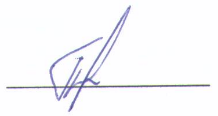 Заведующий кафедрой«Математика и моделирование»В. А. Ходаковский«21» января 2015 г.СОГЛАСОВАНОПредседатель методической комиссии факультета «Промышленное и гражданское строительство»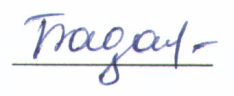 Г. А. БогдановаГ. А. БогдановаГ. А. Богданова«22» января 2015 г.Руководитель ОПОП/магистерской программы «Системный анализ и исследование операций в технических системах»«21» января 2015 г.Руководитель ОПОП/магистерской программы «Системный анализ и исследование операций в технических системах»«21» января 2015 г.В.А. ХодаковскийВ.А. ХодаковскийВид учебной работыВсего часовСеместрВид учебной работыВсего часов4Форма контроля знанийЗ*З*Общая трудоемкость: час / з.е.324/9324/9Продолжительность практики: недели66Вид учебной работыВсего часовКурсВид учебной работыВсего часов3Форма контроля знанийЗ*З*Общая трудоемкость: час / з.е.324/9324/9Продолжительность практики: недели66Разработчик программы, доцентМ.И. Гарина«21» января 2015 г.